MT Exam CMPE-553 08.12.2022 (90 min, 30 points)St. Name, Surname______________________________________ St.Id#_____________Mobiles and calculators are not allowed. Three cheat sheets with your own handwritings can be usedInstructor Alexander Chefranov3 questions, 8 pagesTask 1. (10 points) Encrypt the plaintext “te” by the Three-Rotor machine shown in Fig. 2.7 below. Assume the initial state as in Fig. 2.7, a. Explain you answer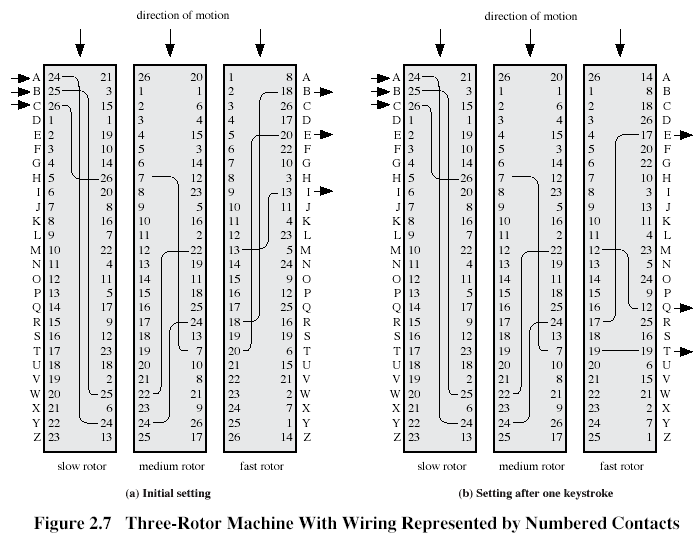 Solution:T=>slow rotor: 17=>17=>16 in medium rotor: 16=>16=>11 in fast rotor 11=>11=>JState after 1 rotation of the fast rotor is shown in (b)E=>2=>2=>21 in medium rotor 21=>21=>22 in fast rotor 22=>22=>GThus TE is encrypted as JGTask 2. (10 points) Calculate the result of DES initial permutation, IP, transformation assuming that the plaintext block in hexadecimal is 0x12345678abcdef09. Show result in binary and hexadecimal. Explain you answerHINT:SolutionPlaintext in binary isAfter permutation in binaryAnd in hexadecimal: 0x6c0f66f0705af855Task 3. (10 points)  Calculate  {32}*{34}+{56} in GF(2^8) with irreducible polynomial as in AES: . Show your intermediate  calculations, and explain them.Solution: {32}*{34}=(0011 0010)*(0011 0100)=(x^5+x^4+x)*(x^5+x^4+x^2)=x^10+x^9+x^7+x^9+x^8+x^6+x^6+x^5+x^3= x^10+x^8+x^7+x^5+x^3. It is not in GF(2^8), hence, reduce it:Thus, as it shall bedividend=quotient*divisor+ remainderCheck it:quotient*divisor+ remainder =( x^2+1)*( x^8+x^4+x^3+x+1)+ x^7+x^6+ x^4+x^3+x^2+x+1=x^10+x^6+x^5+x^3+x^2+ x^8+x^4+x^3+x+1+ x^7+x^6+ x^4+x^3+x^2+x+1= x^10+x^5+ x^8+ x^7+x^3= x^10+x^8+x^7+x^5+x^3=dividend, OKThus, {32}*{34}=(0011 0010)*(0011 0100)=(x^5+x^4+x)*(x^5+x^4+x^2)= x^7+x^6+ x^4+x^3+x^2+x+1=(1101 1111)={df}{32}*{34}+{56}={df}+{56}=1101 1111+0101 0110=1000 1001={89}IP58 50 42 34 26 18 10 260 52 44 36 28 20 12 462 54 46 38 30 22 14 664 56 48 40 32 24 16 857 49 41 33 25 17  9  159 51 43 35 27 19 11 361 53 45 37 29 21 13 563 55 47 39 31 23 15 7123456781000100102001101003010101104011110005101010116110011017111011118000010010110110000001111011001101111000001110000010110101111100001010101DividendDivisorQuotientx^10+x^8+x^7+x^5+x^3+x^10+x^6+x^5+x^3+x^2=x^8+x^4+x^3+x+1x^2+1x^8+x^7+x^6+x^2+x^8+x^4+x^3+x+1=x^7+x^6+ x^4+x^3+x^2+x+1 remainder